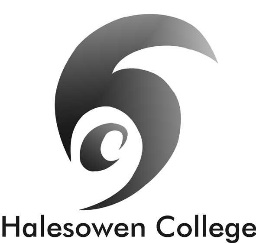 Person Specification Teacher - Business A well-qualified graduate Business teacher is required to join a large department offering a range of courses from Level 1 to Level 5. The successful applicant will be expected to contribute to the areas development of ILT on a Moodle VLE platform, and make a significant contribution to the delivery of BTEC courses at Levels 1 – 4 and A Level Business Studies. CRITERIAESSENTIALDESIRABLEMETHOD OF ASSESSMENTQualifications:Qualifications:Qualifications:Qualifications:Have a degree or relevant qualification at level 4 or above   Application FormBe willing to work towards a teaching qualificationApplication FormExperience and Knowledge:Experience and Knowledge:Experience and Knowledge:Experience and Knowledge:Experience of teaching within a FE environmentApplication Form InterviewYou should have relevant vocational experience in a Business or related and relevant work experienceApplication Form Interview PresentationExperience of delivering at BTEC Levels 1, 2 & 3 Application Form InterviewExperience of teaching on HNC/HND programmesApplication Form InterviewExperience of teaching A Level BusinessApplication Form InterviewSkills and Attributes: Skills and Attributes: Skills and Attributes: Skills and Attributes: Excellent IT skillsApplication FormInterview PresentationAble to contribute to the organisational aspects of the curriculum area and deliver across a range of units and levels.InterviewExcellent written and oral communication skillsApplication Form Interview PresentationAbility to meet deadlines and work under pressure	InterviewAbility to implement change and keep up with curriculum developmentsInterviewKnowledge and understanding of future developments in 14 – 19 years’ educationInterviewAbility to contribute to a creative team and work flexibly, taking responsibility for performanceInterview